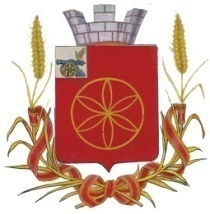 АДМИНИСТРАЦИЯ МУНИЦИПАЛЬНОГО ОБРАЗОВАНИЯРУДНЯНСКИЙ РАЙОН СМОЛЕНСКОЙ ОБЛАСТИП О С Т А Н О В Л Е Н И Еот   20.01.2021   № 17 В целях реализации Указа Президента Российской Федерации от 21.12.2017    № 618 «Об основных направлениях государственной политики по развитию конкуренции», в соответствии с распоряжением Правительства РФ от 18.10.2018            № 2258-р «Об утверждении методических рекомендаций по созданию и организации федеральными органами исполнительной власти системы внутреннего обеспечения соответствия требованиям антимонопольного законодательства»Администрация муниципального образования Руднянский район Смоленской области п о с т а н о в л я е т:1. Организовать в Администрации муниципального образования Руднянский район Смоленской области систему внутреннего обеспечения соответствия требованиям антимонопольного законодательства (антимонопольный комплаенс).2. Утвердить прилагаемое Положение об организации в Администрации муниципального образования Руднянский район Смоленской области системы внутреннего обеспечения соответствия требованиям антимонопольного законодательства (антимонопольного комплаенса). 3. Заместителю Главы муниципального образования Руднянский район Смоленской области – управляющему делами Е.А. Якубенковой обеспечить ознакомление руководителей структурных подразделений Администрации муниципального образования Руднянский район Смоленской области с настоящим постановлением. 4. Руководителям структурных подразделений Администрации муниципального образования Руднянский район Смоленской области обеспечить ознакомление сотрудников с настоящим постановлением. 5. Разместить настоящее постановление на официальном сайте муниципального образования Руднянский район Смоленской области в информационно - телекоммуникационной сети «Интернет». 6. Контроль за исполнением настоящего постановления оставляю за собой. Глава муниципального образования                        Руднянский район Смоленской области                                                 Ю.И. Ивашкин     Об организации в Администрациимуниципального образованияРуднянский район Смоленской областисистемы внутреннего обеспечения соответствия требованиям антимонопольного законодательства (антимонопольного комплаенса)